Distinction entre une cellule animale et végétaleSciencePrésenté à Daniel BlaisPar Alexis Poulin(Vince Lafontaine)ESV19 Septembre 2018ObservationSi on a un microscope on va parler de cellulesInterrogationComment distinguer une cellule animal d’une végétale?HypothèseJe suppose que la cellule animale va avoir un noyau plus centré que la végétaleExpérimentationMatériel : Cellule, MicroscopeManipulationRegarder des cellules grâce au microscope et notez les observationsRésultats               Animal                                               Végétale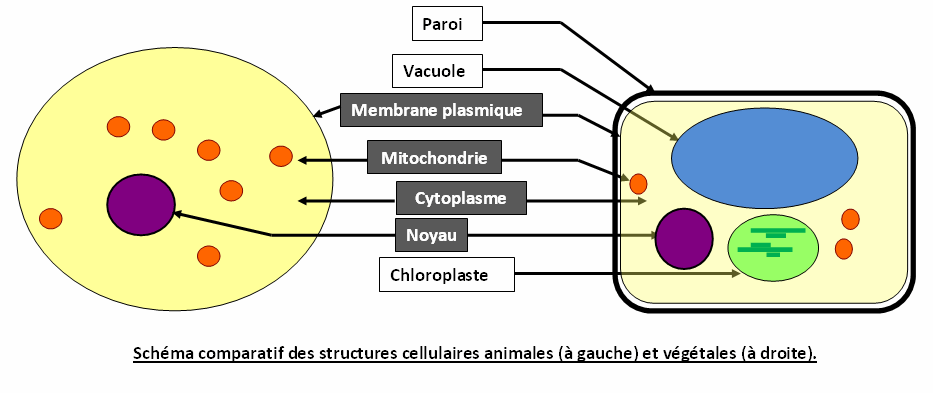 IdentificationA-Noyau B-Cytoplasme C-Membrane cellulaire D-Noyau E-Cytoplasme F-Chloroplaste G-Membrane cellulaire H-paroi cellulosiqueDiscussionD’après mes résultats l’inconnu #1 est une cellule animale parce que son noyau est plus centré et elle est plus ronde que la végétaleD’après mes résultats l’inconnu #2 est une cellule végétale car son noyau est plus décaler et moins ronde que l’animalConclusionMon hypothèse est vrai puisque la plus petite unité de vie est la cellule 